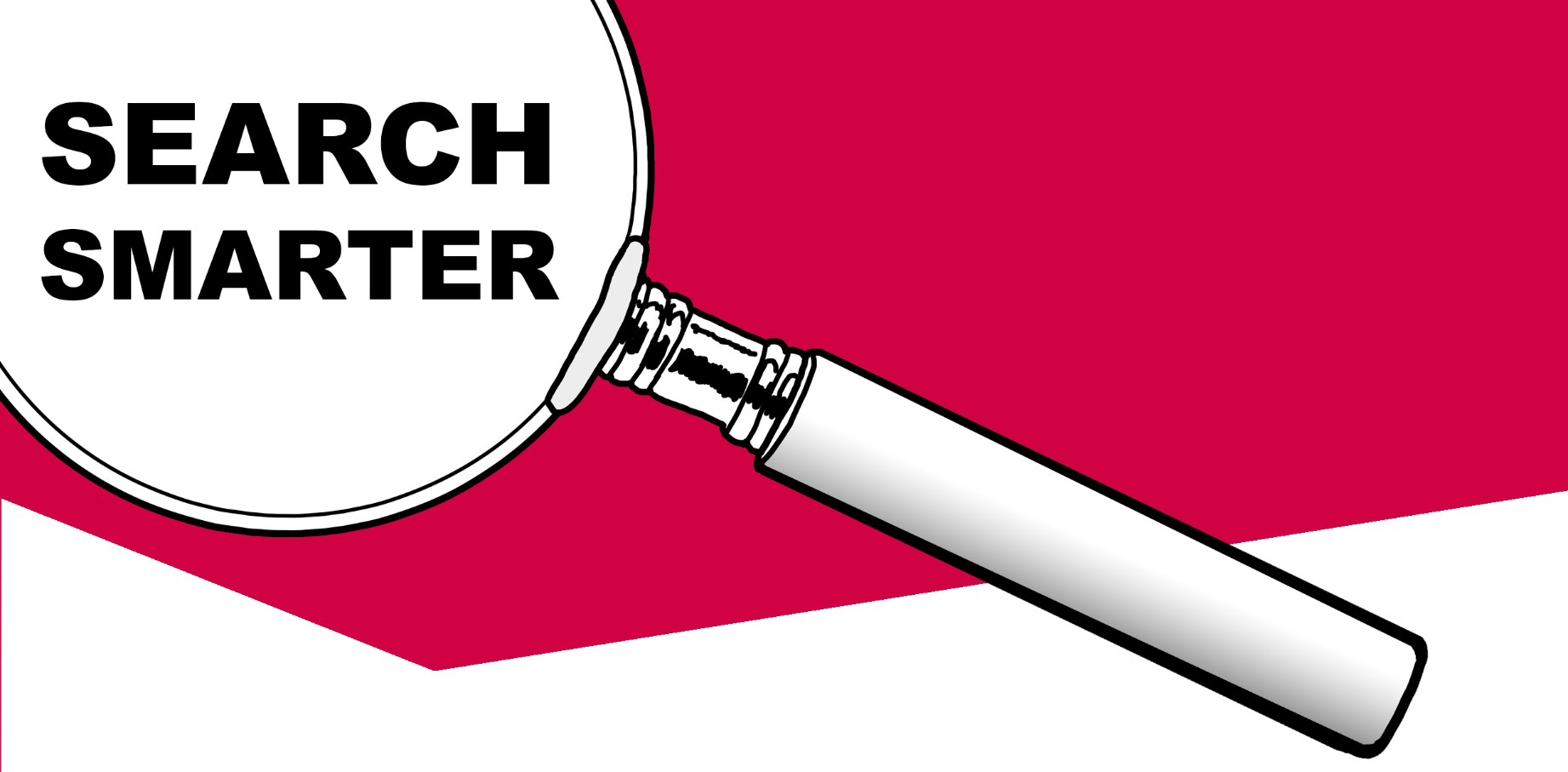 Assignment: Go to Google and perform the searches in the table below.
Perform one of your searches normal and the other using the specified operator.
Compare your search results and write down what effect you think an operator has.
When do you think a specific operator would be of use in one of your searches?Search Smarter in databasesBoolean operatorsBoolean operators AND, OR, NOT are logical operators that are widely used in databases, search engines and library catalogues. Type these operators yourself (in capitals) or use an Advanced Search option.WildcardsIn many databases and catalogues you can replace one or more words of your search term with a wildcard or joker. These characters can differ per database. Want to know more? Check out the help file of a database.NORMALOPERATOREFFECT?Rotterdam Marketing“rotterdam marketing”………………………………………………………………………………………………………………………………………………………………………………………………………………………Inception inception -film -movie………………………………………………………………………………………………………………………………………………………………………………………………………………………Researchresearch filetype:pdf………………………………………………………………………………………………………………………………………………………………………………………………………………………Go to https://europa.eu look for information on: artificial intelligencesite:europa.eu artificial intelligence………………………………………………………………………………………………………………………………………………………………………………………………………………………NORMALOPERATOREFFECT?Epidemic 1900 2016epidemic 1900…2016………………………………………………………………………………………………………………………………………………………………………………………………………………………Reutersrelated:reuters.comNote: The ‘related’ operator doesn’t always give results.………………………………………………………………………………………………………………………………………………………………………………………………………………………Do a Google image search; filter on Usage Rights.
Note: You get less results…but no copyright infringement.Do a Google image search; filter on color transparentDo a Google image search; filter on Usage Rights.
Note: You get less results…but no copyright infringement.Do a Google image search; filter on color transparentDo a Google image search; filter on Usage Rights.
Note: You get less results…but no copyright infringement.Do a Google image search; filter on color transparentBoolean operators EFFECTartists AND depressionBoth words occur in the text. 
This narrows down your search results. You only find search results including both wordsdepression OR anxietyOne or both words occur in the text. 
This expands your search results. Efficient for including synonyms, related terms and spelling differences.depression NOT “great depression”Exclude a word.
This narrows down your search results.Wildcard EFFECTWom?nReplaces 1 character with a joker. 
Effect: You search for both women and woman.Multiple wildcards can be used to represent multiple characters.Operat*Every word beginning with… Effect: Your results include the words 
operating, operate, operation etc.